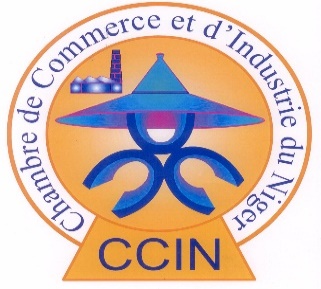 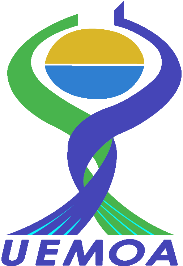 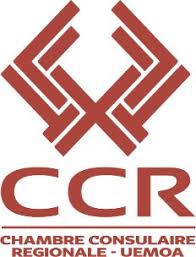 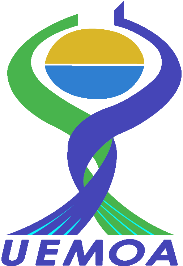 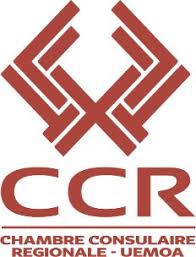 ___________________________________________________________________DOSSIER DE CANDIDATUREMerci de compléter chacune des 05 parties ci-dessous et de retourner le dossier avant le 30 novembre 2020 à minuit (00 h 00 minute) Temps Universel via l’adresse mail tremplinuemoa@gmail.com et sous l’intitulé « Nom de la Start-up Pays», accompagné :des CV des promoteurs et leurs pièces d’identité ;du Registre de Commerce et Avis d’Immatriculation (références légales de la startup) ;du résumé de présentation de la startup (Executive summary) de 2 pages maximum ;de deux lettres de recommandation d’une partie intéressée de votre startup (par exemple : clients, fournisseurs, partenaires, structure d’accompagnement, mentors…) – [pièce facultative] ;du plan d’affaires de la startup – [pièce facultative];et de toute annexe que vous jugerez utile (nommer explicitement chaque pièce jointe) [pièce facultative].CONTENU DU DOSSIER1.	Le (les) Promoteur(s) DE la startup & L’ÉQUIPE de mise en ŒUVRE	32.	LA STARTUP	43.	L’impact	84.	Stratégie de développement et perspectives de votre startup	95.	VOTRE CANDIDATURE	10Le (les) Promoteur(s) DE la startup & L’ÉQUIPE de mise en ŒUVREPrésentez le principal promoteurNom : ………………………………………………………………………………..…………Prénom(s) : …………………………………………………………………………………….Date et lieu de naissance : ……………………………………………...……………….…Nationalité : …………………………………………………………………………………….Statut matrimonial : …………………………………………………………………….…..Genre : …………………………………………………………………………………………Adresse de résidence : ………………………………………………………………………Adresse mail : …………………………………………………………………………………Contact téléphonique : ………………………………………………………………………Fonction actuelle au sein de la startup …………………………………………………...…Présentez brièvement chaque membre de l’équipe de mise en œuvre de la startup (nom, prénom/ et rôle au sein de la startup). (25 mots maximum par membre)1…2…Etc.Si vous êtes seul, dites pourquoi ? (50 mots maximum)LA STARTUPIndiquez le nom de votre startupDate de création officielleLieu de créationDate de début des activitésAdresse / situation géographique Indiquez-le(s) sous-secteur(s) d’activité(s) de votre startup (25 mots maximum)Pourquoi avez-vous décidé de lancer cette startup ? (100 mots maximum)À quel besoin (ou problème) répond votre startup ? Décrivez le besoin (ou le problème). Décrivez les personnes concernées par ce besoin (ou problème) et leurs caractéristiques. En quoi le besoin (ou problème) est-il important pour elles ?  (300 mots maximum)Quelles sont les solutions alternatives déjà existantes pour satisfaire le besoin (ou répondre au problème) ? (100 mots maximum)Décrivez la solution proposée (produit/service), son adéquation et sa particularité (200 mots maximum)Présentez la charte de votre startup (vision, mission, objectif, valeur ?) (150 mots maximum)Décrivez votre modèle économique (comment gagnez-vous de l’argent ?) (100 mots maximum)Quel est le stade d’avancement de la startup à ce jour ? (100 mots maximum pour réponse)(Plusieurs choix sont possibles ; Justifier votre réponse et fournir des preuves concrètes en annexe pour chacun de vos choix) Existence d’une preuve de concept ou d’un prototype fonctionnel (produits et/ou services développés)Implémentation des activités de la startupRéalisation des premières ventes (premiers clients)Réalisation de ventes récurrentes (produits et/ou services régulièrement produits et commercialisés)Autres. À préciserÀ ce jour, quels sont les réalisations et exploits accomplis par votre startup ? (200 mots maximum)Présentez très brièvement la méthode utilisée dans la fabrication/construction de vos produit(s)/service(s) (matière première/technique de production/technologie utilisée…) ? (150 mots maximum) Décrivez la stratégie commerciale de votre startup (quels sont les prix de vos produit(s) / service(s) ? Quels sont les canaux de distribution et de communication utilisés ? Quelle stratégie menez-vous pour acquérir des clients et les fidéliser ? (150 mots maximum) Présentez les activités essentielles (indispensables) de votre startup (150 mots maximum)Quelles sont les structures qui sont engagées avec vous et quel rôle jouent-elles (fournisseurs, investisseurs, partenaires, institutions, structures d’accompagnement, clients, etc.) ? (200 mots maximum)À ce jour, quels sont les atouts et les opportunités exploités par votre startup pour soutenir son développement ? (150 mots maximum)Quel est votre chiffre d’affaires (en Francs FCA) ? (50 mots maximum)De 2018…, 2019…, 2020 (10 derniers mois) …Quelle est la situation financière de votre startup en ce moment (charge d’exploitation/besoin en fonds de roulement/résultats d’exploitation) ? Précisez la période (150 mots maximum)L’impactPrésentez les objectifs environnementaux et/ou sociaux que poursuit votre startup (250 mots maximum) Présentez clairement l’impact environnemental de votre startup (250 mots maximum) En 2019 ..., en 2020 (en cours)Décrivez brièvement comment vous mesurez l’impact environnemental de votre startup (150 mots maximum) Décrivez comment votre startup contribue (ou envisage de contribuer) à la croissance verte dans le pays de mise en œuvre et éventuellement à l’échelle régionale (250 mots maximum)Combien de personnes employez-vous à temps plein et à temps partiel à ce jour ? (100 mots maximum) Combien d’emplois indirects ont été créés/conservés/améliorés du fait de votre startup, sur les trois (03) dernières années ? (100 mots maximum) Stratégie de développement et perspectives de votre startupQuelles sont les grandes étapes de développement de votre entreprise dans les 3 prochaines années ? (200 mots maximum)Quelle est votre stratégie concrète pour atteindre efficacement ces objectifs ? (200 maximum)Quels sont vos objectifs commerciaux pour les 3 prochaines années ? (150 mots maximum)Quelles sont vos prévisions financières pour les 3 ou 5 prochaines années (chiffres d’affaires/charges d’exploitation/résultat d’exploitation) ? (150 mots maximum)Quel est le potentiel de viabilité financière (Taux de rentabilité interne/Valeur actuelle nette) ? (150 mots maximum)Décrivez clairement l’impact environnemental et/ou social de votre startup pour les 3 ou 5 prochaines années (150 mots maximum) Quels sont vos besoins (compétences, matériels, financiers, partenaires) pour atteindre tous ces objectifs ? (400 mots maximum)Quels sont les challenges auxquels vous faites face en tant qu’entrepreneur et comment vous les surmontez ? (200 mots maximum) VOTRE CANDIDATUREPourquoi postulez-vous à ce concours ? (200 mots maximum)Comment avez-vous entendu parler de ce concours ? Réseaux sociaux Mailing Affiches/presse écrite ou audiovisuelleBouche-à-oreilleRecommandationAutres à préciser : ………….….En soumettant votre candidature, vous attestez avoir pris connaissance du règlement et vous acceptez l’ensemble des conditions et des engagements du règlement.La CCIN et ses partenaires vous remercieNT d’avoir soumis votre candidature.